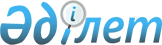 Солтүстік Қазақстан облысы Мағжан Жұмабаев ауданы мәслихатының 2021 жылғы 23 желтоқсандағы № 10-1 "2022-2024 жылдарға арналған Солтүстік Қазақстан облысы Мағжан Жұмабаев ауданының бюджетін бекіту туралы" шешіміне өзгерістер мен толықтырулар енгізу туралыСолтүстік Қазақстан облысы Мағжан Жұмабаев ауданы мәслихатының 2022 жылғы 10 наурыздағы № 12-1 шешімі
      Солтүстік Қазақстан облысы Мағжан Жұмабаев ауданының мәслихаты ШЕШТІ:
      1. Солтүстік Қазақстан облысы Мағжан Жұмабаев ауданы мәслихатының "2022-2024 жылдарға арналған Солтүстік Қазақстан облысы Мағжан Жұмабаев ауданының бюджетін бекіту туралы" 2021 жылғы 23 желтоқсандағы № 10-1 шешіміне (Нормативтік құқықтық актілерді мемлекеттік тіркеу тізілімінде № 26171 болып тіркелген) келесі өзгерістер мен толықтырулар енгізілсін:
      1-тармақ жаңа редакцияда жазылсын:
      "1. 2022-2024 жылдарға арналған Солтүстік Қазақстан облысы Мағжан Жұмабаев ауданының бюджеті тиісінше осы шешімге 1, 2 және 3-қосымшаларға сәйкес, оның ішінде 2022 жылға мынадай көлемдерде бекітілсін:
      1) кірістер – 8 528 529,1 мың теңге:
      салықтық түсімдер – 954 759,4 мың теңге;
      салықтық емес түсімдер – 5 115,0 мың теңге;
      негізгі капиталды сатудан түсетін түсімдер – 0,0 мың теңге;
      трансферттер түсімі – 7 568 654,7 мың теңге;
      2) шығындар – 8 752 341,6 мың теңге;
      3) таза бюджеттік кредиттеу – 68 076,0 мың теңге:
      бюджеттік кредиттер – 82 701,0 мың теңге;
      бюджеттік кредиттерді өтеу – 14 625,0 мың теңге;
      4) қаржы активтерімен операциялар бойынша сальдо – 0,0 мың теңге:
      қаржы активтерін сатып алу – 0,0 мың теңге;
      мемлекеттің қаржы активтерін сатудан түсетін түсімдер – 0,0 мың теңге;
      5) бюджет тапшылығы (профициті) – -291 888,5 мың теңге;
      6) бюджет тапшылығын қаржыландыру (профицитті пайдалану) – 291 888,5 мың теңге;
      қарыздар түсімі – 82 701,0 мың теңге;
      қарыздарды өтеу – 14 625,0 мың теңге;
      бюджет қаражатының пайдаланылатын қалдықтары – 223 812,5 мың теңге.";
      11-тармақ келесі мазмұндағы 8), 9), 10), 11), 12), 13), 14), 15), 16), 17), 18), 19) тармақшалармен толықтырылсын:
      "8) Александровка ауылында су айдау құрылыстары алаңын сала отырып, бұру және тарату желілерін реконструкциялауға;
      9) Писаревка ауылында су айдау құрылыстары алаңын сала отырып, бұру және тарату желілерін реконструкциялауға;
      10) Новотроицк ауылындағы тарату желілерін қайта жаңартуға;
      11) Булаев қаласының Чкалов, Тахир Мұсаев көшелеріндегі жолдарды қайта жаңартуға;
      12) Полудино ауылындағы электрмен жабдықтау желілерін ағымдағы жөндеуге;
      13) KTGY-14 "Советское-Ұзынкөл-Возвышенка" автожолын орташа жөндеуге (0-37,3 км);
      14) аудандық маңызы бар KTGY-15 "Майбалық-Сейфолла-Писаревка -Қарағанды" автомобиль жолын орташа жөндеуге (43,1-66,0 км);
      15) KTGY-151 "Полудино ауылына кіреберіс" автомобиль жолын орташа жөндеуге (0-3,9 км);
      16) Бинаш және Новотроицкое ауылдарының көшелерін орташа жөндеуге;
      17) Қарақоға және Надежка ауылдарының көше жарығын ағымдағы жөндеуге;
      18) Қарақоға ауылының Мәдениет үйін күрделі жөндеуге;
      19) Советское ауылының Мәдениет үйін күрделі жөндеуге.";
      келесі мазмұндағы 12-1- тармағымен толықтырылсын:
      "12-1. 4-қосымшаға сәйкес 2022 жылғы 1 қаңтарда қалыптасқан бюджет қаражатының бос қалдықтары мен республикалық бюджеттен берілген 2021 жылы пайдаланылмаған (толық пайдаланылмаған) нысаналы трансферттерді қайтару есебінен аудан бюджетінде шығыстар қарастырылсын.";
      көрсетілген шешімнің 1-қосымшасы осы шешімнің 1-қосымшасына сәйкес жаңа редакцияда баяндалсын;
      осы шешімнің 2-қосымшасына сәйкес 4-қосымшасымен толықтырылсын.
      2. Осы шешім 2022 жылғы 1 қаңтардан бастап қолданысқа енгізіледі. Мағжан Жұмабаев ауданының 2022 жылға арналған бюджеті 2022 жылғы 1 қаңтарда қалыптасқан бюджет қаражатының бос қалдықтары мен республикалық бюджеттен берілген 2021 жылы пайдаланылмаған (толық пайдаланылмаған) нысаналы трансферттерді қайтару есебінен 2022 жылға арналған аудандық бюджет шығыстары
					© 2012. Қазақстан Республикасы Әділет министрлігінің «Қазақстан Республикасының Заңнама және құқықтық ақпарат институты» ШЖҚ РМК
				
      Мағжан Жұмабаев ауданымәслихатының хатшысы 

Т. Әбілмәжінов
Солтүстік Қазақстан облысы Мағжан Жұмабаев ауданымәслихатының 2022 жылғы 10 наурыздағы № 12-1шешіміне 1-қосымшаСолтүстік Қазақстан облысы Мағжан Жұмабаев ауданымәслихатының 2021 жылғы 23 желтоқсандағы № 10-1шешіміне 1-қосымша
Санаты 
Санаты 
Санаты 
Санаты 
Атауы
Сомасы, мың теңге
Сыныбы
Сыныбы
Сыныбы
Атауы
Сомасы, мың теңге
Кіші сыныбы 
Кіші сыныбы 
Сомасы, мың теңге
Кірістер
8 528 529,1
1
Салықтық түсімдері
954 759,4
03
03
Әлеуметтік салық
497 563,4
1
Әлеуметтік салық
497 563,4
04
04
Меншiкке салынатын салықтар
320 000,0
1
Мүлікке салынатын салықтар
320 000,0
05
05
Тауарларға, жұмыстарға және қызметтерге салынатын iшкi салықтар
133 196,0
2
Акциздер
2 700,0
3
Табиғи және басқа да ресурстарды пайдаланғаны үшiн түсетiн түсiмдер
122 296,0
4
Кәсiпкерлiк және кәсiби қызметтi жүргiзгенi үшiн алынатын алымдар
8 200,0
08
08
Заңдық маңызы бар әрекеттерді жасағаны және (немесе) оған уәкілеттігі бар мемлекеттік органдар немесе лауазымды адамдар құжаттар бергені үшін алынатын міндетті төлемдер
4 000,0
1
Мемлекеттік баж
4 000,0
2
Салықтық емес түсiмдер
5 115,0
01
01
Мемлекеттік меншіктен түсетін кірістер
2 890,2
5
Мемлекет меншігіндегі мүлікті жалға беруден түсетін кірістер
2 765,0
7
Мемлекеттік бюджеттен берілген кредиттер бойынша сыйақылар
25,2
9
Мемлекет меншігінен түсетін басқа да кірістер
100,0
04
04
Мемлекеттік бюджеттен қаржыландырылатын, сондай-ақ Қазақстан Республикасы Ұлттық Банкінің бюджетінен (шығыстар сметасынан) ұсталатын және қаржыландырылатын мемлекеттік мекемелер салатын айыппұлдар, өсімпұлдар, санкциялар, өндіріп алулар
24,8
1
Мұнай секторы ұйымдарынан және Жәбірленушілерге өтемақы қорына түсетін түсімдерді қоспағанда, мемлекеттік бюджеттен қаржыландырылатын, сондай-ақ Қазақстан Республикасы Ұлттық Банкінің бюджетінен (шығыстар сметасынан) ұсталатын және қаржыландырылатын мемлекеттік мекемелер салатын айыппұлдар, өсімпұлдар, санкциялар, өндіріп алулар
24,8
06
06
Басқа да салықтық емес түсімдер
2 200,0
1
Басқа да салықтық емес түсімдер
2 200,0
3
Негізгі капиталды сатудан түсетін түсімдер
0,0
03
03
Жердi және материалдық емес активтердi сату
0,0
1
Жерді сату
0,0
4
Трансферттердің түсімдері
7 568 654,7
01
01
Төмен тұрған мемлекеттiк басқару органдарынан трансферттер
4 403,7
3
Аудандық маңызы бар қалалардың, ауылдардың, кенттердің, аулдық округтардың бюджеттерінен трансферттер
4 403,7
02
02
Мемлекеттiк басқарудың жоғары тұрған органдарынан түсетiн трансферттер
7 564 251,0
2
Облыстық бюджеттен түсетiн трансферттер
7 564 251,0
Функционалдық топ
Функционалдық топ
Функционалдық топ
Функционалдық топ
Атауы
Сомасы, мың теңге
Кіші функция
Кіші функция
Кіші функция
Кіші функция
Сомасы, мың теңге
Бюджеттік бағдарламалардың әкімшісі
Бюджеттік бағдарламалардың әкімшісі
Бюджеттік бағдарламалардың әкімшісі
Сомасы, мың теңге
Бағдарлама
Бағдарлама
Сомасы, мың теңге
Шығындар
8 752 341,6
01
Жалпы сипаттағы мемлекеттiк қызметтер
1 483 512,7
1
Мемлекеттiк басқарудың жалпы функцияларын орындайтын өкiлдi, атқарушы және басқа органдар
432 237,0
112
Аудан (облыстық маңызы бар қала) мәслихатының аппараты
39 277,7
001
Аудан (облыстық маңызы бар қала) мәслихатының қызметін қамтамасыз ету жөніндегі қызметтер
38 977,7
003
Мемлекеттік органның күрделі шығыстары
300,0
122
Аудан (облыстық маңызы бар қала) әкімінің аппараты
392 959,3
001
Аудан (облыстық маңызы бар қала) әкімінің қызметін қамтамасыз ету жөніндегі қызметтер
216 223,6
003
Мемлекеттік органның күрделі шығыстары
1 800,0
113
Төменгі тұрған бюджеттерге берілетін нысаналы ағымдағы трансферттер
174 935,7
2
Қаржылық қызмет
2 009,1
459
Ауданның (облыстық маңызы бар қаланың) экономика және қаржы бөлімі
2 009,1
003
Салық салу мақсатында мүлікті бағалауды жүргізу
1 658,2
010
Жекешелендіру, коммуналдық меншікті басқару, жекешелендіруден кейінгі қызмет және осыған байланысты дауларды реттеу
350,9
9
Жалпы сипаттағы өзге де мемлекеттiк қызметтер
1 049 266,6
458
Ауданның (облыстық маңызы бар қаланың) тұрғын үй-коммуналдық шаруашылығы, жолаушылар көлігі және автомобиль жолдары бөлімі
981 898,6
001
Жергілікті деңгейде тұрғын үй-коммуналдық шаруашылығы, жолаушылар көлігі және автомобиль жолдары саласындағы мемлекеттік саясатты іске асыру жөніндегі қызметтер
31 759,6
013
Мемлекеттік органның күрделі шығыстары
300,0
113
Төменгі тұрған бюджеттерге берілетін нысаналы ағымдағы трансферттер
591 148,0
114
Төменгі тұрған бюджеттерге берілетін нысаналы даму трансферттері
358 691,0
459
Ауданның (облыстық маңызы бар қаланың) экономика және қаржы бөлімі
67 368,0
001
Ауданның (облыстық маңызы бар қаланың) экономикалық саясаттын қалыптастыру мен дамыту, мемлекеттік жоспарлау, бюджеттік атқару және коммуналдық меншігін басқару саласындағы мемлекеттік саясатты іске асыру жөніндегі қызметтер
64 218,0
015
Мемлекеттік органның күрделі шығыстары
3 150,0
02
Қорғаныс
41 821,0
1
Әскери мұқтаждар
13 844,0
122
Аудан (облыстық маңызы бар қала) әкімінің аппараты
13 844,0
005
Жалпыға бірдей әскери міндетті атқару шеңберіндегі іс-шаралар
13 844,0
2
Төтенше жағдайлар жөнiндегi жұмыстарды ұйымдастыру
27 977,0
122
Аудан (облыстық маңызы бар қала) әкімінің аппараты
27 977,0
006
Аудан (облыстық маңызы бар қала) ауқымындағы төтенше жағдайлардың алдын алу және оларды жою
25 977,0
007
Аудандық (қалалық) ауқымдағы дала өрттерінің, сондай-ақ мемлекеттік өртке қарсы қызмет органдары құрылмаған елдi мекендерде өрттердің алдын алу және оларды сөндіру жөніндегі іс-шаралар
2 000,0
03
Қоғамдық тәртіп, қауіпсіздік, құқықтық, сот, қылмыстық-атқару қызметі
3 280,0
9
Қоғамдық тәртіп және қауіпсіздік саласындағы өзге де қызметтер
3 280,0
458
Ауданның (облыстық маңызы бар қаланың) тұрғын үй-коммуналдық шаруашылығы, жолаушылар көлігі және автомобиль жолдары бөлімі
3 280,0
021
Елдi мекендерде жол қозғалысы қауiпсiздiгін қамтамасыз ету
3 280,0
06
Әлеуметтiк көмек және әлеуметтiк қамтамасыз ету
765 343,8
1
Әлеуметтiк қамсыздандыру
59 286,8
451
Ауданның (облыстық маңызы бар қаланың) жұмыспен қамту және әлеуметтік бағдарламалар бөлімі
59 286,8
005
Мемлекеттік атаулы әлеуметтік көмек
59 286,8
2
Әлеуметтiк көмек
626 039,2
451
Ауданның (облыстық маңызы бар қаланың) жұмыспен қамту және әлеуметтік бағдарламалар бөлімі
626 039,2
002
Жұмыспен қамту бағдарламасы
245 116,0
004
Ауылдық жерлерде тұратын денсаулық сақтау, білім беру, әлеуметтік қамтамасыз ету, мәдениет, спорт және ветеринар мамандарына отын сатып алуға Қазақстан Республикасының заңнамасына сәйкес әлеуметтік көмек көрсету
4 595,0
006
Тұрғын үйге көмек көрсету
12,0
007
Жергілікті өкілетті органдардың шешімі бойынша мұқтаж азаматтардың жекелеген топтарына әлеуметтік көмек
39 265,0
010
Үйден тәрбиеленіп оқытылатын мүгедек балаларды материалдық қамтамасыз ету
1 654,0
014
Мұқтаж азаматтарға үйде әлеуметтiк көмек көрсету
208 907,2
017
Оңалтудың жеке бағдарламасына сәйкес мұқтаж мүгедектердi мiндеттi гигиеналық құралдармен қамтамасыз ету, қозғалуға қиындығы бар бірінші топтағы мүгедектерге жеке көмекшінің және есту бойынша мүгедектерге қолмен көрсететiн тіл маманының қызметтерін ұсыну
47 560,0
023
Жұмыспен қамту орталықтарының қызметін қамтамасыз ету
78 930,0
9
Әлеуметтiк көмек және әлеуметтiк қамтамасыз ету салаларындағы өзге де қызметтер
80 017,8
451
Ауданның (облыстық маңызы бар қаланың) жұмыспен қамту және әлеуметтік бағдарламалар бөлімі
80 017,8
001
Жергілікті деңгейде халық үшін әлеуметтік бағдарламаларды жұмыспен қамтуды қамтамасыз етуді іске асыру саласындағы мемлекеттік саясатты іске асыру жөніндегі қызметтер
78 949,8
011
Жәрдемақыларды және басқа да әлеуметтік төлемдерді есептеу, төлеу мен жеткізу бойынша қызметтерге ақы төлеу
768,0
021
Мемлекеттік органның күрделі шығыстары
300,0
07
Тұрғын үй-коммуналдық шаруашылық
1 303 576,0
1
Тұрғын үй шаруашылығы
327 919,0
458
Ауданның (облыстық маңызы бар қаланың) тұрғын үй-коммуналдық шаруашылығы, жолаушылар көлігі және автомобиль жолдары бөлімі
23 919,0
003
Мемлекеттік тұрғын үй қорын сақтауды ұйымдастыру
23 919,0
472
Ауданның (облыстық маңызы бар қаланың) құрылыс, сәулет және қала құрылысы бөлімі
304 000,0
098
Коммуналдық тұрғын үй қорының тұрғын үйлерін сатып алу
304 000,0
2
Коммуналдық шаруашылық
885 231,0
458
Ауданның (облыстық маңызы бар қаланың) тұрғын үй-коммуналдық шаруашылығы, жолаушылар көлігі және автомобиль жолдары бөлімі
882 231,0
012
Сумен жабдықтау және су бұру жүйесінің жұмыс істеуі
9 000,0
058
Елді мекендердегі сумен жабдықтау және су бұру жүйелерін дамыту
873 231,0
472
Ауданның (облыстық маңызы бар қаланың) құрылыс, сәулет және қала құрылысы бөлімі
3 000,0
007
Қаланы және елді мекендерді абаттандыруды дамыту
3 000,0
3
Елді мекендерді абаттандыру
90 426,0
458
Ауданның (облыстық маңызы бар қаланың) тұрғын үй-коммуналдық шаруашылығы, жолаушылар көлігі және автомобиль жолдары бөлімі
90 426,0
015
Елдi мекендердегі көшелердi жарықтандыру
90 426,0
08
Мәдениет, спорт, туризм және ақпараттық кеңістiк
475 061,0
1
Мәдениет саласындағы қызмет
87 769,0
478
Ауданның (облыстық маңызы бар қаланың) ішкі саясат, мәдениет және тілдерді дамыту бөлімі
87 769,0
009
Мәдени-демалыс жұмысын қолдау
87 769,0
2
Спорт
33 081,8
465
Ауданның (облыстық маңызы бар қаланың) дене шынықтыру және спорт бөлімі
33 081,8
001
Жергілікті деңгейде дене шынықтыру және спорт саласындағы мемлекеттік саясатты іске асыру жөніндегі қызметтер
18 714,8
004
Мемлекеттік органның күрделі шығыстары
300,0
006
Аудандық (облыстық маңызы бар қалалық) деңгейде спорттық жарыстар өткiзу
500,0
007
Әртүрлi спорт түрлерi бойынша аудан (облыстық маңызы бар қала) құрама командаларының мүшелерiн дайындау және олардың облыстық спорт жарыстарына қатысуы
13 567,0
3
Ақпараттық кеңiстiк
154 735,0
478
Ауданның (облыстық маңызы бар қаланың) ішкі саясат, мәдениет және тілдерді дамыту бөлімі
154 735,0
005
Мемлекеттік ақпараттық саясат жүргізу жөніндегі қызметтер
15 818,0
007
Аудандық (қалалық) кiтапханалардың жұмыс iстеуi
137 651,0
008
Мемлекеттiк тiлдi және Қазақстан халқының басқа да тiлдерін дамыту
1 266,0
9
Мәдениет, спорт, туризм және ақпараттық кеңiстiктi ұйымдастыру жөнiндегi өзге де қызметтер
199 475,2
478
Ауданның (облыстық маңызы бар қаланың) ішкі саясат, мәдениет және тілдерді дамыту бөлімі
199 475,2
001
Ақпаратты, мемлекеттілікті нығайту және азаматтардың әлеуметтік сенімділігін қалыптастыру саласында жергілікті деңгейде мемлекеттік саясатты іске асыру жөніндегі қызметтер
34 897,2
003
Мемлекеттік органның күрделі шығыстары
300,0
004
Жастар саясаты саласында іс-шараларды іске асыру
11 673,0
032
Ведомстволық бағыныстағы мемлекеттік мекемелер мен ұйымдардың күрделі шығыстары
118 059,0
113
Төменгі тұрған бюджеттерге берілетін нысаналы ағымдағы трансферттер
34 546,0
10
Ауыл, су, орман, балық шаруашылығы, ерекше қорғалатын табиғи аумақтар, қоршаған ортаны және жануарлар дүниесін қорғау, жер қатынастары
117 152,7
1
Ауыл шаруашылығы
76 293,7
472
Ауданның (облыстық маңызы бар қаланың) құрылыс, сәулет және қала құрылысы бөлімі
10 000,0
010
Ауыл шаруашылығы объектілерін дамыту
10 000,0
474
Ауданның (облыстық маңызы бар қаланың) ауыл шаруашылығы және ветеринария бөлімі
66 293,7
001
Жергілікті деңгейде ауыл шаруашылығы және ветеринария саласындағы мемлекеттік саясатты іске асыру жөніндегі қызметтер
51 993,7
003
Мемлекеттік органның күрделі шығыстары
4800,0
005
Мал көмінділерінің (биотермиялық шұңқырлардың) жұмыс істеуін қамтамасыз ету
9500,0
6
Жер қатынастары
25 823,0
463
Ауданның (облыстық маңызы бар қаланың) жер қатынастары бөлімі
25 823,0
001
Аудан (облыстық маңызы бар қала) аумағында жер қатынастарын реттеу саласындағы мемлекеттік саясатты іске асыру жөніндегі қызметтер
25 023,0
006
Аудандардың, облыстық маңызы бар, аудандық маңызы бар қалалардың, кенттердiң, ауылдардың, ауылдық округтердiң шекарасын белгiлеу кезiнде жүргiзiлетiн жерге орналастыру
500,0
007
Мемлекеттік органның күрделі шығыстары
300,0
9
Ауыл, су, орман, балық шаруашылығы, қоршаған ортаны қорғау және жер қатынастары саласындағы басқа да қызметтер
15 036,0
459
Ауданның (облыстық маңызы бар қаланың) экономика және қаржы бөлімі
15 036,0
099
Мамандарға әлеуметтік қолдау көрсету жөніндегі шараларды іске асыру
15 036,0
11
Өнеркәсіп, сәулет, қала құрылысы және құрылыс қызметі
25 819,4
2
Сәулет, қала құрылысы және құрылыс қызметі
25 819,4
472
Ауданның (облыстық маңызы бар қаланың) құрылыс, сәулет және қала құрылысы бөлімі
25 819,4
001
Жергілікті деңгейде құрылыс, сәулет және қала құрылысы саласындағы мемлекеттік саясатты іске асыру жөніндегі қызметтер
25 519,4
015
Мемлекеттік органның күрделі шығыстары
300,0
12
Көлiк және коммуникация
772 862,0
1
Автомобиль көлiгi
772 862,0
458
Ауданның (облыстық маңызы бар қаланың) тұрғын үй-коммуналдық шаруашылығы, жолаушылар көлігі және автомобиль жолдары бөлімі
772 862,0
022
Көлік инфрақұрылымын дамыту
0,0
023
Автомобиль жолдарының жұмыс істеуін қамтамасыз ету
48 713,0
045
Аудандық маңызы бар автомобиль жолдарын және елді-мекендердің көшелерін күрделі және орташа жөндеу
66 000,0
051
Көлiк инфрақұрылымының басым жобаларын іске асыру
658 149,0
13
Басқалар
36 899,4
3
Кәсiпкерлiк қызметтi қолдау және бәсекелестікті қорғау
19 399,4
469
Ауданның (облыстық маңызы бар қаланың) кәсіпкерлік бөлімі
19 399,4
001
Жергілікті деңгейде кәсіпкерлікті дамыту саласындағы мемлекеттік саясатты іске асыру жөніндегі қызметтер
19 099,4
004
Мемлекеттік органның күрделі шығыстары
300,0
9
Басқалар
17 500,0
459
Ауданның (облыстық маңызы бар қаланың) экономика және қаржы бөлімі
17 500,0
012
Ауданның (облыстық маңызы бар қаланың) жергілікті атқарушы органының резерві
17 500,0
14
Борышқа қызмет көрсету
1 015,0
1
Борышқа қызмет көрсету
1 015,0
459
Ауданның (облыстық маңызы бар қаланың) экономика және қаржы бөлімі
1 015,0
021
Жергілікті атқарушы органдардың облыстық бюджеттен қарыздар бойынша сыйақылар мен өзге де төлемдерді төлеу бойынша борышына қызмет көрсету
1 015,0
15
Трансферттер
3 725 998,6
1
Трансферттер
3 725 998,6
459
Ауданның (облыстық маңызы бар қаланың) экономика және қаржы бөлімі
3 725 998,6
006
Пайдаланылмаған (толық пайдаланылмаған) нысаналы трансферттерді қайтару
12 209,5
024
Заңнаманы өзгертуге байланысты жоғары тұрған бюджеттің шығындарын өтеуге төменгі тұрған бюджеттен ағымдағы нысаналы трансферттер
3 200 711,0
038
Субвенциялар
336 279,0
054
Қазақстан Республикасының Ұлттық қорынан берілетін нысаналы трансферт есебінен республикалық бюджеттен бөлінген пайдаланылмаған (түгел пайдаланылмаған) нысаналы трансферттердің сомасын қайтару
176 799,1
Таза бюджеттік кредиттеу
68 076,0
Бюджеттік кредиттер
82 701,0
Функционалдық топ
Функционалдық топ
Функционалдық топ
Функционалдық топ
Атауы
Сомасы, мың теңге
Кіші функция
Кіші функция
Кіші функция
Кіші функция
Сомасы, мың теңге
Бюджеттік бағдарламалардың әкімшісі
Бюджеттік бағдарламалардың әкімшісі
Бюджеттік бағдарламалардың әкімшісі
Сомасы, мың теңге
Бағдарлама
Бағдарлама
Сомасы, мың теңге
10
Ауыл, су, орман, балық шаруашылығы, ерекше қорғалатын табиғи аумақтар, қоршаған ортаны және жануарлар дүниесін қорғау, жер қатынастары
82 701,0
9
Ауыл, су, орман, балық шаруашылығы, қоршаған ортаны қорғау және жер қатынастары саласындағы басқа да қызметтер
82 701,0
459
Ауданның (облыстық маңызы бар қаланың) экономика және қаржы бөлімі
82 701,0
018
Мамандарды әлеуметтік қолдау шараларын іске асыру үшін бюджеттік кредиттер
82 701,0
Бюджеттік кредиттерді өтеу
14 625,0
Санаты 
Санаты 
Санаты 
Санаты 
Атауы
Сомасы, мың теңге
Сыныбы
Сыныбы
Сыныбы
Атауы
Сомасы, мың теңге
Кіші сыныбы 
Кіші сыныбы 
Сомасы, мың теңге
5
Бюджеттік кредиттерді өтеу
14 625,0
01
01
Бюджеттік кредиттерді өтеу
14 625,0
1
Мемлекеттік бюджеттен берілген бюджеттік кредиттерді өтеу
14 625,0
Қаржы активтерімен операциялар бойынша сальдо
0,0
Қаржы активтерін сатып алу
0,0
Мемлекеттің қаржы активтерін сатудан түсетін түсімдер
0,0
Бюджет тапшылығы (профициті)
-291 888,5
Бюджет тапшылығын қаржыландыру (профицитін пайдалану)
291 888,5
Қарыздар түсімі
82 701,0
Санаты 
Санаты 
Санаты 
Санаты 
Атауы
Сомасы, мың теңге
Сыныбы
Сыныбы
Сыныбы
Атауы
Сомасы, мың теңге
Кіші сыныбы 
Кіші сыныбы 
Сомасы, мың теңге
7
Қарыздар түсімі
82 701,0
01
01
Ішкі мемлекеттік қарыздар
82 701,0
2
Қарыз шарттары
82 701,0
Қарыздарды өтеу
14 625,0
Функционалдық топ
Функционалдық топ
Функционалдық топ
Функционалдық топ
Атауы
Сомасы, мың теңге
Кіші функция
Кіші функция
Кіші функция
Кіші функция
Сомасы, мың теңге
Бюджеттік бағдарламалардың әкімшісі
Бюджеттік бағдарламалардың әкімшісі
Бюджеттік бағдарламалардың әкімшісі
Сомасы, мың теңге
Бағдарлама
Бағдарлама
Сомасы, мың теңге
16
Қарыздарды өтеу
14 625,0
1
Қарыздарды өтеу
14 625,0
459
Ауданның (облыстық маңызы бар қаланың) экономика және қаржы бөлімі
14 625,0
005
Жергілікті атқарушы органның жоғары тұрған бюджет алдындағы борышын өтеу
14 625,0
Санаты 
Санаты 
Санаты 
Санаты 
Атауы
Сомасы, мың теңге
Сыныбы
Сыныбы
Сыныбы
Атауы
Сомасы, мың теңге
Кіші сыныбы 
Кіші сыныбы 
Сомасы, мың теңге
08
Бюджет қаражатының пайдаланылатын қалдықтары
223 812,5
01
01
Бюджет қаражатының қалдықтары
223 812,5
1
Бюджет қаражаты қалдықтары
223 812,5Солтүстік Қазақстан облысы Мағжан Жұмабаев ауданымәслихатының 2022 жылғы 10 наурыздағы № 12-1шешіміне 2-қосымшаСолтүстік Қазақстан облысы Мағжан Жұмабаев ауданымәслихатының 2021 жылғы 23 желтоқсандағы № 10-1шешіміне 4-қосымша
Санаты 
Санаты 
Санаты 
Санаты 
Атауы
Сомасы, мың теңге
Сыныбы
Сыныбы
Сыныбы
Атауы
Сомасы, мың теңге
Кіші сыныбы 
Кіші сыныбы 
Сомасы, мың теңге
08
Бюджет қаражатының пайдаланылатын қалдықтары
223 812,5
01
01
Бюджет қаражатының қалдықтары
223 812,5
1
Бюджет қаражаты қалдықтары
223 812,5
Функционалдық топ
Функционалдық топ
Функционалдық топ
Функционалдық топ
Атауы
Сомасы, мың теңге
Кіші функция
Кіші функция
Кіші функция
Кіші функция
Сомасы, мың теңге
Бюджеттік бағдарламалардың әкімшісі
Бюджеттік бағдарламалардың әкімшісі
Бюджеттік бағдарламалардың әкімшісі
Сомасы, мың теңге
Бағдарлама
Бағдарлама
Сомасы, мың теңге
Шығындар
223 812,5
01
Жалпы сипаттағы мемлекеттiк қызметтер
29 209,9
1
Мемлекеттiк басқарудың жалпы функцияларын орындайтын өкiлдi, атқарушы және басқа органдар
24 677,3
112
Аудан (облыстық маңызы бар қала) мәслихатының аппараты
8 053,7
001
Аудан (облыстық маңызы бар қала) мәслихатының қызметін қамтамасыз ету жөніндегі қызметтер
8 053,7
122
Аудан (облыстық маңызы бар қала) әкімінің аппараты
16 623,6
001
Аудан (облыстық маңызы бар қала) әкімінің қызметін қамтамасыз ету жөніндегі қызметтер
16 623,6
2
Қаржылық қызмет
108,2
459
Ауданның (облыстық маңызы бар қаланың) экономика және қаржы бөлімі
108,2
003
Салық салу мақсатында мүлікті бағалауды жүргізу
108,2
9
Жалпы сипаттағы өзге де мемлекеттiк қызметтер
4 424,4
458
Ауданның (облыстық маңызы бар қаланың) тұрғын үй-коммуналдық шаруашылығы, жолаушылар көлігі және автомобиль жолдары бөлімі
3 267,6
001
Жергілікті деңгейде тұрғын үй-коммуналдық шаруашылығы, жолаушылар көлігі және автомобиль жолдары саласындағы мемлекеттік саясатты іске асыру жөніндегі қызметтер
3 267,6
459
Ауданның (облыстық маңызы бар қаланың) экономика және қаржы бөлімі
1 156,8
001
Ауданның (облыстық маңызы бар қаланың) экономикалық саясаттын қалыптастыру мен дамыту, мемлекеттік жоспарлау, бюджеттік атқару және коммуналдық меншігін басқару саласындағы мемлекеттік саясатты іске асыру жөніндегі қызметтер
1 156,8
02
Қорғаныс
300,0
2
Төтенше жағдайлар жөнiндегi жұмыстарды ұйымдастыру
300,0
122
Аудан (облыстық маңызы бар қала) әкімінің аппараты
300,0
006
Аудан (облыстық маңызы бар қала) ауқымындағы төтенше жағдайлардың алдын алу және оларды жою
300,0
08
Мәдениет, спорт, туризм және ақпараттық кеңістiк
4 320,0
2
Спорт
1 708,8
465
Ауданның (облыстық маңызы бар қаланың) дене шынықтыру және спорт бөлімі
1 708,8
001
Жергілікті деңгейде дене шынықтыру және спорт саласындағы мемлекеттік саясатты іске асыру жөніндегі қызметтер
1 708,8
9
Мәдениет, спорт, туризм және ақпараттық кеңiстiктi ұйымдастыру жөнiндегi өзге де қызметтер
2 611,2
478
Ауданның (облыстық маңызы бар қаланың) ішкі саясат, мәдениет және тілдерді дамыту бөлімі
2 611,2
001
Ақпаратты, мемлекеттілікті нығайту және азаматтардың әлеуметтік сенімділігін қалыптастыру саласында жергілікті деңгейде мемлекеттік саясатты іске асыру жөніндегі қызметтер
2 611,2
10
Ауыл, су, орман, балық шаруашылығы, ерекше қорғалатын табиғи аумақтар, қоршаған ортаны және жануарлар дүниесін қорғау, жер қатынастары
2 082,0
6
Жер қатынастары
2 082,0
463
Ауданның (облыстық маңызы бар қаланың) жер қатынастары бөлімі
2 082,0
001
Аудан (облыстық маңызы бар қала) аумағында жер қатынастарын реттеу саласындағы мемлекеттік саясатты іске асыру жөніндегі қызметтер
2 082,0
11
Өнеркәсіп, сәулет, қала құрылысы және құрылыс қызметі
1 668,4
2
Сәулет, қала құрылысы және құрылыс қызметі
1 668,4
472
Ауданның (облыстық маңызы бар қаланың) құрылыс, сәулет және қала құрылысы бөлімі
1 668,4
001
Жергілікті деңгейде құрылыс, сәулет және қала құрылысы саласындағы мемлекеттік саясатты іске асыру жөніндегі қызметтер
1 668,4
13
Басқалар
1 606,4
3
Кәсiпкерлiк қызметтi қолдау және бәсекелестікті қорғау
1 606,4
469
Ауданның (облыстық маңызы бар қаланың) кәсіпкерлік бөлімі
1 606,4
001
Жергілікті деңгейде кәсіпкерлікті дамыту саласындағы мемлекеттік саясатты іске асыру жөніндегі қызметтер
1 606,4
15
Трансферттер
184 625,8
1
Трансферттер
184 625,8
459
Ауданның (облыстық маңызы бар қаланың) экономика және қаржы бөлімі
184 625,8
006
Пайдаланылмаған (толық пайдаланылмаған) нысаналы трансферттерді қайтару
12 230,4
054
Қазақстан Республикасының Ұлттық қорынан берілетін нысаналы трансферт есебінен республикалық бюджеттен бөлінген пайдаланылмаған (түгел пайдаланылмаған) нысаналы трансферттердің сомасын қайтару
172 395,4